Primera Reunión del Grupo Operativo sobre las Rutas Migratorias para las Aves de las Américas(26 – 27 de julio de 2018, Florianópolis, Brasil)UNEP/CMS/AFTF1/Doc.4.2PLAN DE ACCIÓN PARA LOS CORREDORES DE LAS AMÉRICAS 2018-2023Anexo 3 a la Resolución 12.11PLAN DE ACCIÓN PARA LOS CORREDORES DE LAS AMÉRICAS 2018-2023Resumen EjecutivoEl Plan de Acción para los Corredores Aéreos de las Américas 2018-2023 tiene como objetivo apoyar la implementación del Programa Global de Trabajo sobre las Aves Migratorias y sus Corredores Aéreos y, alcanzar las metas estratégicas identificadas en el Marco del Corredor de las Américas adoptado durante la COP11 a través de la Resolución 11.14. También apoya la implementación de los instrumentos hemisféricos existentes tales como la Iniciativa de Aves Playeras del Corredor Atlántico, la Estrategia de Conservación de Aves Playeras del Pacífico Americano, el Plan de Socios en Aves Terrestres de Vuelo, etc.El Marco del Corredor Aéreo de las Américas fue escrito para asistir a los gobiernos, organizaciones sin fines de lucro, instituciones de investigación, corporaciones y ciudadanos en la conservación de las aves migratorias y sus hábitats dentro del Hemisferio Occidental. Recordando la Resolución 11.14, el Grupo de trabajo de composición abierta de la CMS sobre los corredores aéreos y la Secretaría de la CMS, están llamados a apoyar el establecimiento de un Grupo Operativo para los corredores aéreos de las Américas, para coordinar el desarrollo e implementación de un plan de acción y con el fin de alcanzar los objetivos del Programa Global de Trabajo y del Marco de Corredores Aéreos de las Américas.El alcance taxonómico del Marco y del Plan de acción de los corredores aéreos de las Américas abarca todas las aves migratorias de las Américas, incluidos los migrantes australes, con especial atención a las especies amenazadas y en declive.Este Plan de acción complementa otros instrumentos de corredores aéreos elaborados por la CMS, incluido el Acuerdo sobre la Conservación de Albatros y Petreles (ACAP) así como otros instrumentos jurídicamente no vinculantes, tales como el Memorando de Entendimiento sobre las especies de aves migratorias de pastizales del Cono Sur de las Américas, el Memorando de Entendimiento sobre la conservación de los flamencos altoandinos y sus hábitats, y el Memorando de Entendimiento sobre la conservación del cauquén colorado, entre otros instrumentos de la CMS y ajenos a la CMS basados en los corredores aéreos. También complementa la labor de algunos de los grupos de trabajo y grupos operativos de la CMS, como el Grupo de Trabajo sobre Prevención de Envenenamiento, el Grupo Operativo sobre Matanza Ilegal de Aves, el Grupo Operativo sobre Energía, etc. Este Plan de acción se centra en las siguientes áreas temáticas: a) sitios críticos y conservación del hábitat, b) reducción de la presión sobre las principales amenazas, tales como la matanza y el envenenamiento ilegales, reducción al mínimo de los efectos perjudiciales del despliegue de la energía, y c) la dotación de recursos. En este plan de acción se establecen también en detalle las necesidades de investigación, monitoreo, presentación de informes, educación y sensibilización relacionados con estas amenazas.Introducción En la 11a Conferencia de las Partes (COP) de la Convención para la Conservación de las Especies Migratorias de Animales Silvestres (CMS), se adoptó la Resolución 11.14 sobre el Programa de Trabajo de las Aves Migratorias y sus Corredores Aéreos. En este documento se reconocen los mandatos de la Resolución 10.10 y urge a las Partes a realizar una colaboración transfronteriza dentro de las redes de los corredores aéreos existentes y demanda a las Partes en la CMS y a otros Estados del área de distribución de especies migratorias, que apoyen la implementación de las acciones prioritarias de cada corredor aéreo. En 2014 se realizó una revisión detallada del conocimiento actual sobre los Corredores Aéreos de las Aves Migratorias y sus Prioridades de Manejo (Serie Técnica CMS No. 27). Este trabajo preparado por el Grupo de Trabajo de los Corredores Aéreos apunta hacia las fortalezas y desventajas de los instrumentos existentes, y realiza una revisión de los vacíos de conservación y de las prioridades de conservación que existen a lo largo de los corredores aéreos, además identifica otras políticas que se podrían implementar para estos corredores Las Partes han aprobado el Plan Estratégico para las Especies Migratorias para 2015 – 2023 (Resolución 11.2) así como el Plan Estratégico para la Diversidad Biológica 2011-2020 del Convenio sobre la Diversidad Biológica (CDB). La implementación de las acciones prioritarias identificadas en la Resolución 11.14 sobre el Programa Global de Trabajo de las Aves Migratorias y sus Corredores Aéreos y en este Plan de Acción contribuirán significativamente al cumplimiento de estos instrumentos.En la Resolución 11.14 (Anexo 2) se adoptó el “Marco de los Corredores Aéreos de las Américas” urgiendo a las Partes y signatarios de los instrumentos de la CMS de las Américas a trabajar muy cercanamente con las organizaciones que trabajan en los corredores aéreos a implementar el marco y a desarrollar un Plan de Acción general para las especies de aves migratorias. Simultáneamente, el Grupo de Trabajo de los Corredores Aéreos y la Secretaría de la CMS deberán establecer un Grupo Operativo para los corredores aéreos de las Américas que coordine y monitoree la implementación de este Plan de Acción, para asegurar el cumplimiento de las metas del Programa Global de Trabajo (POW por sus siglas en inglés) y del Marco de los Corredores Aéreos de las Américas y, más adelante, reportar a la COP12.Se ha establecido el mencionado Grupo Operativo y sus miembros han acordado los términos de referencia correspondientes.La Revisión de las Rutas Aéreas de las Aves Migratorias y sus Prioridades de Manejo compiló información de un total de 2.274 especies migratorias a nivel mundial. De acuerdo con este estudio, en 2010, de estos migrantes, 317 (14%) están amenazados o casi amenazados (17 Críticamente Amenazados, 50 Amenazados, 128 Vulnerables y 122 Casi Amenazados de extinción). En total, las Américas engloban 1.129 especies de las cuales 84 de ellas están amenazadas. Las declinaciones poblacionales en América son un tema crítico en el grupo de las aves marinas (44 especies) y de las especies terrestres (34 especies); sin embargo, reducción poblacional ha sido reportado en aves acuáticas, playeros y rapaces según informes de monitoreo regionales o continentales (Serie Técnica de la CMS No. 27, Pp. 64). Las especies migratorias de aves en las Américas están enfrentando amenazas similares a las de otras rutas migratorias o regiones del mundo. Entre las amenazas identificadas están : a) mal uso de los suelos debido a las prácticas agrícolas incluyendo la degradación de los humedales y la perdida de la cobertura vegetal/forestal, b) cambio climático, c) contaminación y d) producción de energía (producción de biocombustibles, infraestructura eólica inadecuadamente planificada, etc. e) desarrollo industrial y urbanístico, especialmente a lo largo del perfil costero y en hábitats como pastizales naturales y tierras áridas, f) cacería ilegal y trampeo, g) especies de animales y plantas invasivas no nativas, y h) sobreexplotación pesquera y pesca accidental.  El objetivo de este Plan de Acción es el de mejorar el estado de conservación de las especies de aves migratorias en el Corredor Aéreo de las Américas a través de una planificación, coordinación e implementación de acciones prioritarias con apoyo internacional.La meta general es la de contribuir a alcanzar los objetivos estratégicos de conservación para las aves migratorias y sus hábitats para las Américas.  Ámbito del Plan de Acción El ámbito geográfico de este Plan de Acción es la región que abarca los sistemas migratorios de las especies de aves del hemisferio occidental, de aquí en adelante referido como “Plan de Acción de las Américas”. Esto incluye Norteamérica, Centroamérica, las Islas del Caribe y Sudamérica.  (Anexo 1. Lista de Estados del área de distribución y Partes en la CMS y Anexo 2. Mapa del Plan de Acción para los Corredores Aéreos de las Américas).Las especies de aves migratorias consideradas en este Plan de Acción se clasifican en cuatro categorías, basadas en la Lista Roja de la UICN:Globalmente Amenazadas (Críticamente amenazadas, Amenazadas y Vulnerables)Globalmente Casi Amenazadas De Baja Preocupación pero que tienden a sufrir tendencia a una reducción poblacional a nivel global y De Baja Preocupación con una tendencia poblacional global que incrementa, está estable o es desconocida.Un total de 272 especies de aves migratorias cubiertas dentro de los Apéndices I/II de la CMS, ACAP, y los MdE sobre las Especies de Aves Migratorias de Pastizales del Cono Sur de las Américas y sobre la Conservación de los Flamencos Altoandinos y sus Hábitats se han incluido en el Anexo 3 del Plan de Acción. Lista de AccionesLas siguientes acciones son para su implementación por las Partes de la CMS, otros estados de distribución dentro del Corredor Aéreo de las Américas y actores claves tales como organizaciones internacionales, las ONG nacionales, las empresas privadas y las comunidades locales.Estas acciones se ajustan perfectamente al Programa de trabajo sobre las aves migratorias y sus corredores aéreos, así como al Marco de los corredores aéreos de las Américas de la Resolución 11.14 adoptada en la COP11. Clave de clasificación para las accionesPlazoCorto (S) = resultados esperados en breve período y acciones que están ya en marcha (dentro de un periodo intersesional de la COP de la CMS, es decir tres años)Medio (M)= resultados esperados a medio plazo (dentro de dos periodos intersesionales de la COP, es decir, seis años)Largo (L) = resultados esperados a largo plazo (dentro de tres periodos intersesionales de la COP, es decir, tres trienios o más)Prioridad1 = Alta (una actividad requerida para prevenir la extinción de una especie migratoria amenazada dentro de este Plan de Acción regional)2 = Media (una actividad requerida para prevenir o revertir la declinación poblacional de cualquier especie migratoria amenazada o casi amenazada, o de la mayoría de las especies migratorias con tendencia a sufrir una reducción poblacional dentro de la región de efecto de este Plan de Acción)SITIOS CRÍTICOS Y CONSERVACION DEL HABITATAsegurar la Conservación de las Aves Migratorias a través de las Redes Ecológicas/ Rutas Aéreas y Hábitats/Sitios Críticos, dando tratamiento de las Amenazas Claves. Conservación basada en el Paisaje/HábitatRealizar una revisión de sitios críticamente importantes que requieren manejo en el Corredor Aéreo de las Américas para las especies claves dentro de los grupos inter alia de las aves terrestres (Parulidae), aves rapaces (Accipitridae y Falconidae) y aves acuáticas (Anatidae, Scolopacidae y Charadriidae). [L/2]  Conservación de la Ruta Aérea, de las Redes Ecológicas y de los Sitios Críticos Elaborar un instrumento de red de sitios críticos para el Marco de corredores aéreos de las Américas (como en el Marco de corredores aéreos de África y Eurasia) en el que se identifiquen los sitios críticos, y las predicciones de la vulnerabilidad al cambio climático, a fin de apoyar la priorización de los sitios y las necesidades de conservación de las aves migratorias tomando en cuenta las Áreas Importantes de Aves y Biodiversidad de BirdLife International. [M/1]Evaluar la efectividad de manejo de los sitios críticos que apuntan hacia los requerimientos de las especies de aves migratorias en donde se debe fortalecer la implementación de planes de manejo o donde se debe de ser necesario establecer el manejo efectivo del sitio. [M/1] Promover la designación formal de sitios críticos para las especies de aves migratorias de acuerdo con los marcos nacionales o internacionales, incluyéndolos como sitios Ramsar y sitios patrimonio de la humanidad. [M/1] Mapear la red hemisférica occidental de sitios reconocidos a partir de estudios del 50 por ciento de áreas con baja información, y a partir de 50 estudios que monitorean especies prioritarias/poblaciones con áreas de permanencia/invernada y reproducción desconocidas. [M/1] Promover un trabajo colaborativo en y entre los Estados del área de distribución, la CMS y las Partes en Ramsar con el apoyo de las partes interesadas, para elaborar y aplicar los planes de gestión a fin de fortalecer la conservación de las aves migratorias en los sitios Ramsar y los sitios del patrimonio mundial. [S/1]Apoyar el fortalecimiento de las redes de sitios existentes dentro del Corredor de las Américas y promover entre las Partes en la CMS y Estados de Distribución para identificar sitios críticos, como, por ejemplo, en el ámbito de la Red de Reservas de Aves Costeras del Hemisferio Occidental (WHSRN). Iniciativa de Aves Playeras del Corredor Atlántico, la Estrategia de Conservación de Aves Playeras de las Américas del Pacífico, el Plan Socios en Aves Terrestres de Vuelo [M/1] Preparar una revisión comprensiva y establecer recomendaciones para mejorar la cobertura actual y el estado de conservación de las redes de sitios en el Corredor Aéreo de las Américas e identificar siempre que sea posible las prioridades para ampliar esas redes de sitios con el fin de enfrentar los efectos actuales y futuros del cambio climático. [S/1] Elaborar planes piloto para lograr efectos positivos en la Red de escalas de corredores aéreos incluso compensando los enfoques para sitios de importancia crítica que involucran a empresas y gobiernos. Acciones para la Conservación Específica de EspeciesMejorar el estado de conservación de las especies amenazadas, tales como las aves de pastizales: el correlimos-canelo (Calidris subruficollis), el capuchino pecho blanco (Sporophila palustris), el flamenco andino (Phoenicoparrus andinus) y el flamenco de James (Phoenicoparrus jamesi) mediante la aplicación de los respectivos MdE de la CMS. [L/1]Preparar una lista representativa de especies emblemáticas incluidas en los Apéndices I/II de la CMS para elaborar planes de acción de especies individuales o múltiples.  [M/1] Promover la evaluación del estado de conservación de las especies de aves migratorias prioritarias identificadas por la CMS (Apéndices I/II) bajo los criterios de la Lista Roja de la UICN. [S/1]Remover las Barreras a la MigraciónPromover la implementación de la legislación nacional, convenciones internacionales y directrices preparadas por la CMS sobre la energía renovable (Resolución 11.27), y otras fuentes de energía para minimizar los impactos de las estructuras tecnológicas de la energía sobre las especies de aves migratorias y sus rutas aéreas. [S/1]Asegurar la planificación temprana de las estructuras de despliegue de la energía a través de la cuidadosa preparación de estudios de Evaluación Estratégica Ambiental (EEA) así como de Estudios de Evaluación de Impactos (EEI) y la investigación para monitorear los impactos post-construcción sobre las aves migratorias y sus hábitats. [S/1]Desarrollar una herramienta de mapeo sensible para el Corredor Aéreo de las Américas (tal como existe en la Ruta Aérea del Valle del Mar Rojo) con el objetivo de ayudar en la planificación estratégica de las tecnologías de la energía renovable y otras fuentes de energía a una escala regional y para identificar sitios críticos o de áreas de alto riesgo para las especies migratorias. [S/1]Considerando la necesidad cada vez mayor por el desarrollo de energías alternativas en las Américas, y que la construcción de las represas hidroeléctricas se incrementan en número en Latino América particularmente en la Cuenca del Río Amazonas y en todos sus tributarias a lo largo de la región Andina, se debe asegurar que nuevos proyectos hidroeléctricos sean sujetos a EEIs rigurosos, para a su vez mitigar los impactos sobre las especies de aves migratorias y evitar las alteraciones críticas de sus hábitats y de los procesos de los ecosistemas. [S/1] Prevención del riesgo de envenenamientoRealizar un estudio que evalúe el riesgo de las aves migratorias a los insecticidas y rodenticidas usados para proteger los cultivos dentro del Corredor Aéreo de las Américas, centrando particularmente la atención en las aves terrestres cuyas áreas de reproducción se encuentran en el hemisferio norte. [M/2]Revisar la aplicación de las recomendaciones legislativas tal como se ha indicado en el documento titulado Revisión y Directrices parar prevenir el riesgo de envenenamiento de aves migratorias (Resolución 11.15), la Convención de Rotterdam y otras legislaciones internacionales relevantes para las Partes en el Corredor Aéreo de las Américas, para determinar hasta qué punto los productos tóxicos y altamente tóxicos han sido removidos de los mercados locales y para establecer un marco eficaz de reglamentación de los pesticidas. [S/1] Prevención de la Matanza, Captura y Comercio IlegalExaminar la legislación nacional de todos los países cubiertos por el presente Plan de acción a fin de asegurar que cada Estado disponga de un nivel mínimo de protección jurídica de las especies migratorias y sus hábitats. [S/1]Fortalecer la legislación nacional e internacional existente entre las Partes en la CMS y no Partes dentro del Corredor Aéreo de las Américas para prevenir la matanza, captura y comercio ilegal de aves a través de campañas de concienciación pública e implementando acciones indicadas en la Resolución 11.16. [S/1]Promover el trabajo colaborativo en y entre los países del área de distribución, las Partes en la CMS con apoyo de actores claves, para aplicar y hacer observar los instrumentos legales tales como CITES para realizar el control efectivo del tráfico internacional ilegal. [S/1]Fortalecer las capacidades nacionales y locales de las Partes en la CMS, las no Partes y actores claves para trabajar contra la matanza, caza y comercio ilegal, por ejemplo, desarrollando y compartiendo protocolos y regulaciones que puedan ser implementados por las autoridades de policía y aduanas en los límites nacionales o plurinacionales (para prevenir el tráfico ilegal). [S/1]Desarrollar los términos de referencia, incluida una clara misión y objetivos para una evaluación de la matanza, caza y comercio ilegal de especies migratorias en las Américas. [S/1]Desarrollar proyectos piloto que han de implementarse en las Américas para prevenir el tráfico ilegal, trampeo y tráfico del capuchino pecho blanco (Sporophila palustris) y del Perico Cachetigris (Brotogeris pyrrhopterus), entre otras especies de aves cantoras y loros y además considerar especies que son prioridad para CITES. [S/1] Asegurar que la recolección de aves migratorias sea sustentableRevisar y adaptar las Directrices del AEWA sobre recolección sustentable de las especies acuáticas migratorias para que sean aplicables en el Corredor Aéreo de las Américas. [M/2]Desarrollar planes de manejo y de acción de especies empleando un enfoque de manejo adaptativo para la recolección cuando sea necesario. [M/2]Desarrollar e implementar proyectos sobre la recolección sustentable o el uso de las r acuáticas migratorias, y asegurar un enfoque interdisciplinario para trabajar por las necesidades alimenticias y los alimentos alternativos y la concienciación. [M/2]ACCIONES ESPECÍFICAS PARA EL CORREDOR AÉREO: Implementación Efectiva del Marco de Trabajo del Corredor Aéreo de las Américas Implementación Efectiva del Marco de Trabajo del Corredor Aéreo de las Américas  Reforzamiento de la Legislación: Implementación de los Instrumentos de la CMSAsegurar la implementación del MdE y del Plan de Acción de las Aves de los Pastizales de Sudamérica y sus Hábitats. [M/2]Asegurar la implementación del MdE y Plan de Acción sobre los Flamencos Altoandinos y sus Hábitats. [M/2]Asegurar la implementación del MdE para la conservación del cauquén colorado. [M/2]Elaboración de nuevos instrumentosRevisar los requerimientos y la viabilidad de establecer un instrumento para las aves rapaces migratorias del hemisferio occidental. [M/2]Tomando nota de que algunas de las especies migratorias terrestres no están cubiertas por el MdE de las Aves de Pastizales de Sudamérica, se debe considerar desarrollar un instrumento para promover la conservación de las especies migratorias reproductivas tropicales y australes en América. [M/2]  Conservación de las aves marinas de las AméricasAsegurar la implementación de ACAP, las acciones específicas de las especies y el plan de trabajo sobre pesquería incidental de la CMS, así como la legislación nacional y las medidas de mitigación desarrolladas por las Partes y los Estados de distribución dentro de las Américas. [M/2]Desarrollar e implementar un mecanismo de colección de datos y monitoreo del cumplimiento de la aplicación de estos instrumentos legales y no legales. [M/2]Realizar una revisión del estatus de conservación de las aves marinas Antárticas y Sub-antárticas, enfocándose en aquellas especies globalmente amenazadas de extinción que no están completamente cubiertas bajo ACAP tales como pterodromas, y promover la cooperación transfronteriza para implementar las acciones prioritarias enmarcadas en los instrumentos de la CMS. [S/1]Desarrollar un programa de aves marinas para la Región Caribe e incorporarlo dentro de esfuerzos de planificación para la conservación de aves marinas más amplios. [M/2]MEJORAR EL CONOCIMIENTO PARA AYUDAR A LA CONSERVACIÓN DEL CORREDOR AÉREOReforzar el monitoreo de las poblaciones de aves migratorias Investigación y MonitoreoRevisar los programas de monitoreo de aves que están funcionando actualmente en las Américas para mejorar su coordinación, locación de recursos, llenar los vacíos y aumentar las bases de información disponibles para la conservación. [S/2]Estandarizar los monitoreos de aves acuáticas y de otros grupos de aves en las Américas si fuera apropiado. [S/2]Identificar especies emblemáticas para análisis piloto con el fin de entender las estrategias de migración dentro de uno o más corredores aéreos de las Américas y comparar las estrategias de migración de las especies entre corredores para entender la funcionalidad ecológica de los mismos. [S/2]Apoyar la investigación de especies prioritarias para: a) diagnosticar las causas de las declinaciones poblacionales; b) determinar los requerimientos ecológicos; c) identificar las principales causas de la declinación; d) realizar estudios socioeconómicos y ecológicos para entender cómo prevenir o reducir los impactos sobre la declinación poblacional de las especies; y e) definir recomendaciones de manejo. [S/2]Fortalecimiento de Capacidades y ComunicaciónOrganizar talleres regionales para compartir las mejores prácticas, las lecciones aprendidas sobre planificación de la acción y manejo de sitios y para promover la conservación de los corredores aéreos y soluciones de políticas integradas. [S/2]CONCIENCIACIÓNMejorar la conciencia pública y el entendimiento sobre las especies migratoriasElaboración y coordinación de la Estrategia de ComunicaciónDesarrollar una Estrategia de Comunicación enfocada a grupos meta para concientizar a la población y, alentar la participación nacional e internacional en el trabajo de la conservación de las aves migratorias y sus hábitats, especialmente en sitios críticos (RAMSAR/WHSRN/IBAs) en las Américas.  [S/1]Organizar un taller regional para preparar la Estrategia de Comunicación y evaluar la situación actual (análisis SWOT por sus siglas en inglés), definir objetivos, los métodos claves de comunicación y las metas para el próximo periodo intersesional. [S/1]Definir los mecanismos de financiamiento que apoyen la Estrategia de Comunicación (ej. a través de la implementación del Plan Estratégico para las Especies Migratorias y la Estrategia de Comunicación). [S/1] Coordinación e ImplementaciónDe acuerdo con la Estrategia de Comunicación, implementar acciones a nivel regional, nacional y local para concientizar sobre las especies migratorias y sus hábitats críticos (ej. manglares, pastizales), y aprovechar o tomar ventaja de los eventos internacionales como el Día Internacional de las Aves Migratorias, Día Mundial de la Vida Silvestre y otros. [M/2]Información para el públicoMejorar la diseminación de los casos de estudio existentes sobre mecanismos para asegurar la conservación de las especies migratorias p. ej. redes de sitios a través de diversos canales (ej. CBD Clearing House Mechanism, Conservationevidence.com). [M/2] REPORTE Y MONITOREOSeguimiento del Plan de AcciónLa Fuerza de Trabajo sobre los corredores aéreos de las Américas facilitará la aplicación del Marco de los corredores aéreos de las Américas (MCAA) y el Plan de acción correspondiente, con un enfoque en subsanar deficiencias y asegurar la conservación sobre el terreno. La presentación de informes sobre la aplicación del Programa mundial de trabajo sobre las aves migratorias, el Marco de corredores aéreos de las Américas y el Plan de acción, según lo facilitado por su Grupo Operativo de las Américas.	5.2.1. Preparar una revisión de la implementación de este Plan de Acción basado en los reportes nacionales presentados por las Partes e invitar a los Estados que no son Partes y a otros interesados a presentar informes a la COP 13. 	5.2.2. Integrar las disposiciones del Plan de acción en las Estrategias Nacionales de Biodiversidad y los Planes de Acción (NBSAPs por sus siglas en inglés). DOTACIÓN DE RECURSOS Asegurar la identificación de recursos para implementar las acciones identificadas en este planPartes, no Partes y actores claves con el apoyo de ONG nacionales e internacionales localizarán recursos para implementar el Plan de Acción siguiendo tratando de seguir un cronograma de cada acción y para reforzar la relación con los donantes internacionales (ej. GEF). [S/1]Sociedades y RedesEstrechar los vínculos y relaciones de trabajo con instituciones, organizaciones y expertos para implementar la investigación participativa y las iniciativas de conservación, incluyendo esfuerzos para mejorar las capacidades (ej. estrechar relaciones con la organización Conservación de la Flora y Fauna del ártico [CAFF por sus siglas en inglés] para asegurar sinergias con la Iniciativa sobre las aves migratorias del Ártico [AMBI], por sus siglas en inglés) y este Plan de Acción). [S/1]Anexo I del Plan de Acción. Lista de Partes y sus representantesAnexo II del Plan de Acción. Lista de especies migratorias amenazadas y casi amenazadas del Corredor de las Américas e Instrumentos de la CMS. (Archivo Excel)Anexo III del Plan de Acción. Lista de especies de aves migratorias amenazadas, casi amenazadas y de preocupación menor en el corredor aéreo de las Américas y los instrumentos de la CMS sobre las aves en la región.Anexo IV del Plan de Acción. Glosario de definiciones y acrónimos Anexo I del Plan de AcciónLISTA DE PARTES EN LA CONVENCIÓN SOBRE LA CONSERVACIÓN DE LAS ESPECIES MIGRATORIAS DE ANIMALES SILVESTRES EN LAS AMÉRICAS Y MAPA DE LA REGIÓN DEL PLAN DE ACCIÓN (al 1º de febrero de 2017)1	Antigua y Barbuda	2	Argentina	3	Bolivia4	Brasil5	Chile6	Costa Rica7	Cuba8	Ecuador9	Honduras 10	Panamá11	Paraguay12	Perú13	Uruguay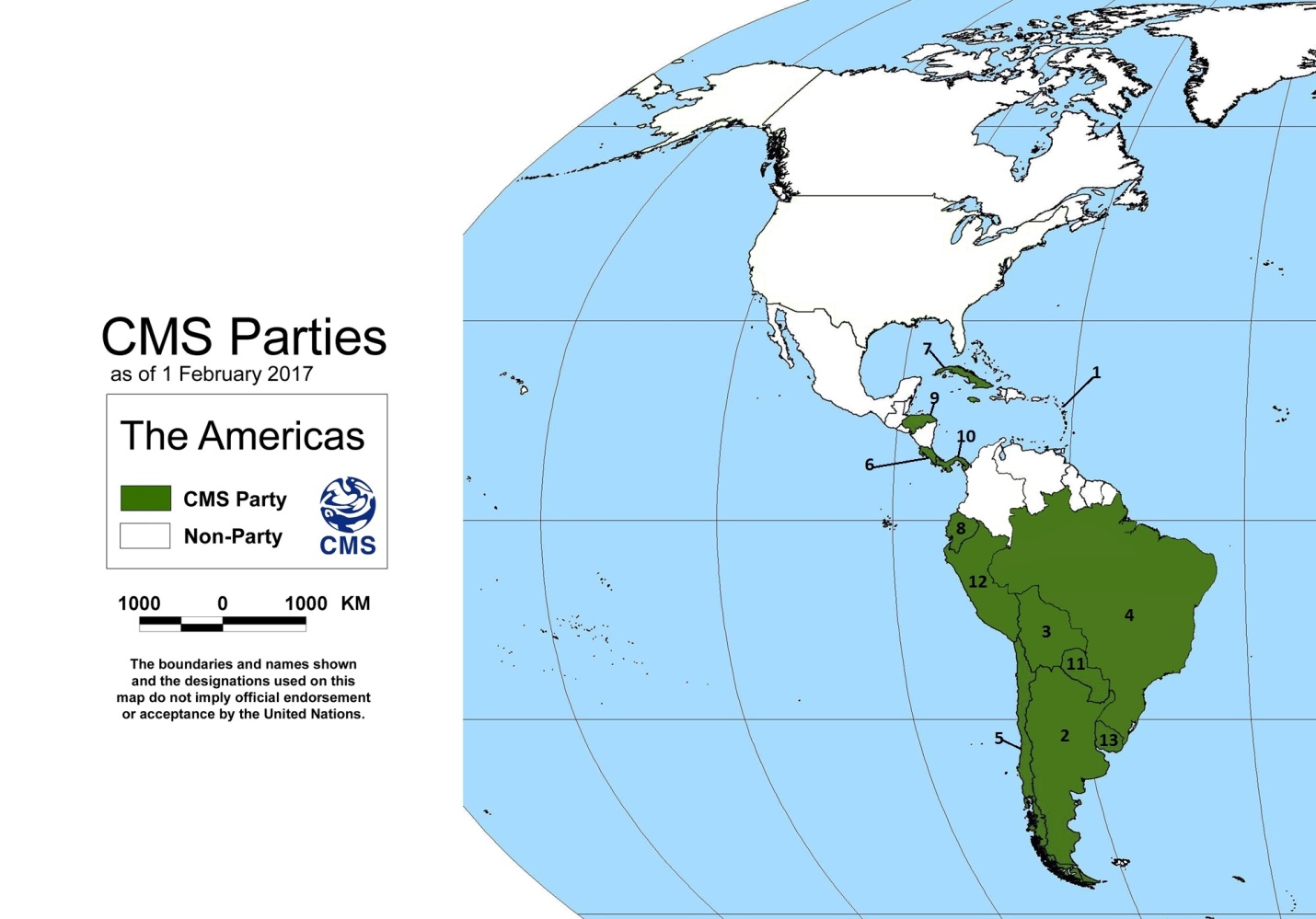 Anexo II del Plan de Acción ESTADOS DE LAS ÁREAS DE DISTRIBUCIÓN Y TERRITORIOS DE LAS AMÉRICAS (EN NEGRITA AQUELLOS A LOS QUE SE APLICA LA CONVENCIÓN)Anexo III del Plan de AcciónLISTA DE ESPECIES DE AVES MIGRATORIAS AMENAZADAS, CASI AMENAZADAS Y DE PREOCUPACIÓN MENOR EN EL CORREDOR AÉREO DE LAS AMÉRICAS Y LOS INSTRUMENTOS DE LA CMS SOBRE LAS AVES EN LA REGIÓN.UICN se refiere a la Lista Roja de la UICN de 2017DEC = Declive; AUM = Aumentando; DES = Desconocido; EST = Estable Anexo IV del Plan de acción. Glosario de definiciones y acrónimos Adaptado de la Resolución 11.14 sobre el Programa de trabajo para las aves migratorias y sus corredores aéreosDefiniciones Notas explicativas: 1. En el Plan de acción se utilizan términos específicos relativos a las especies migratorias y sus hábitats para los cuales las definiciones y notas explicativas se consideran útiles. 2. Las definiciones se han extraído de la documentación existente en el ámbito de la familia de la CMS que se han elaborado para uno o más grupos de aves migratorias. En ausencia de un conjunto amplio y normalizado de definiciones de la CMS, algunas de estas definiciones y orientaciones se han adaptado de otros procesos internacionales. 3. Cabe señalar que algunos de estos términos se han definido también a nivel nacional. Como estos pueden variar dentro de cada jurisdicción nacional y entre ellas, su aplicación a nivel internacional/mundial tiene que ser antes acordada. 4. No obstante, sigue habiendo una necesidad de definir y normalizar estos términos para los fines de la CMS. 5. Las siguientes definiciones y notas explicativas se facilitan para explicar diversos términos relacionados con la conservación de las especies migratorias y sus hábitats utilizados en el Programa de trabajo, y no pretenden ser definitivos. Compensaciones de biodiversidad: Las compensaciones de biodiversidad son consecuencias medibles de acciones de conservación destinadas a compensar impactos adversos residuales contra la biodiversidad significativos derivados de proyectos de desarrollo después que se hayan tomado las apropiadas medidas de prevención y de mitigación. (definición según el Business and Biodiversity Offsets Programme). Hábitat crítico: cualquier área del planeta con alta importancia de conservación de la biodiversidad basada en la existencia de hábitats de gran importancia para especies clasificadas como en peligro crítico o amenazadas, especies con área de distribución restringida o endémicas, importantes concentraciones de especies migratorias y/o congregatorias, ecosistemas muy amenazados y/o únicos y procesos evolutivos fundamentales (definición según la Corporación Financiera Internacional). Sitio crítico: se han elaborado criterios para la región del AEWA a partir de los correspondientes criterios de Ramsar y de "Áreas importantes para la conservación de las aves", con el fin de abordar la identificación de redes de sitios críticos para las poblaciones de aves acuáticas durante las fases de sus ciclos anuales cuando el enfoque de conservación basado en el sitio es eficaz. Un sitio se define "crítico" si cumple al menos uno de los dos criterios de la Red de sitios críticos (CSN por sus siglas en inglés): Criterio 1 de la CSN: El sitio es conocido o considerado como sitio que periódicamente o de forma previsible acoge a un número considerable de una población de una especie de aves acuáticas amenazada de extinción en todo el mundo. Criterio 2 de la CSN: El sitio es conocido o considerado como sitio que periódicamente o de forma previsible acoge > 1% de las aves de un corredor aéreo u otra población distinta de una especie de aves acuáticas (definición según el proyecto "Wings over Wetlands" (Alas sobre humedales) del AEWA.). Nota: la definición de sitios críticos elaborada para las aves acuáticas migratorias deberá ampliarse para abarcar otras aves migratorias. Corredor aéreo: por corredor aéreo se entiende una región geográfica en la que una sola especie migratoria, un grupo de especies migratorias, o una población distinta de una determinada especie migratoria, completa todos los componentes de su ciclo anual (reproducción, muda, escala, "invernación" etc.) (Boere & Stroud, 2006). Cada especie y población migra de manera diferente y utiliza una serie diferente de sitios de reproducción, escala durante la migración y ausencia de reproducción (invernación). Por consiguiente, un corredor aéreo consiste en una superposición de múltiples sistemas de migración de poblaciones y especies determinadas de aves, cada una de las cuales tiene diferentes preferencias de hábitat y estrategias de migración. El conocimiento de estos distintos sistemas de migración permite agrupar las rutas migratorias utilizadas por las aves acuáticas en amplios corredores aéreos, cada uno de los cuales es utilizado por muchas especies, a menudo en manera similar, en el curso de sus migraciones anuales. Las investigaciones recientes sobre las migraciones de muchas especies de aves limícolas o playeras, por ejemplo, indican que las migraciones de aves limícolas pueden agruparse en general en ocho corredores aéreos: el corredor Atlántico oriental, el corredor del Mediterráneo/Mar Negro, el corredor de Asia/África occidental, el corredor de Asia central, el corredor de Asia/Australasia oriental, y tres corredores en las Américas y el Neotrópico. No existen separaciones precisas entre corredores aéreos, y la utilización de este concepto no tiene un significado biológico importante; se trata más bien de un concepto útil para abordar la biología y la conservación de las aves acuáticas, al igual que otras especies migratorias, en unidades geográficas amplias que permiten agrupar con relativa facilidad las migraciones de las especies y poblaciones (definición adaptada de la Resolución XI.8 de Ramsar. Anexo 2). Hábitat: cualquier área situada en el área de distribución de una especie migratoria que contenga las condiciones de vida necesarias para esa especie (definición según la CMS). Sitio de importancia internacional: un sitio debería considerarse internacionalmente importante si normalmente mantiene el 1% de los individuos de una población de una especie o subespecie de aves acuáticas o si mantiene normalmente 20.000 o más aves acuáticas (definición según la Convención de Ramsar). Este criterio sirve para identificar los humedales que son de importancia numérica para las aves acuáticas a través de su apoyo a cantidades internacionalmente importantes, ya sea de una o más especies, y a menudo las cantidades totales del conjunto de especies de aves acuáticas. Nota: la definición se ha elaborado para las aves acuáticas, pero es necesario ampliarla para abarcar y cuantificar para que abarque otras aves migratorias. Paisaje: un área de terreno que contiene un mosaico de ecosistemas, incluidos los ecosistemas dominados por los seres humanos. Especie migratoria: toda la población o parte geográficamente separada de la población de cualquier especie de ave, en que una proporción considerable de sus miembros cíclicamente y de manera previsible atraviesa uno o más límites jurisdiccionales nacionales (definición según la CMS).Especie prioritaria: especie de ave migratoria incluida en el Apéndice I de la CMS. Área protegida: espacio geográfico claramente definido, reconocido, reservado y gestionado por medios legales o de otro tipo, para lograr la conservación a largo plazo de la naturaleza con los correspondientes servicios ecosistémicos y valores culturales (definición de la UICN (2008). Sitio: un área geográfica en tierra o en agua con delimitaciones ecológicas, físicas, administrativas o de gestión definidas, que es realmente o potencialmente tratable como una sola unidad (p. ej., un área protegida u otra unidad de conservación administrada). Por esta razón, no se consideran sitios las regiones con problemas de conservación prioritarios en gran escala, tales como las ecorregiones, las áreas de aves endémicas, y las áreas de biodiversidad críticas, que a menudo abarcan múltiples países. En el contexto de las áreas de biodiversidad fundamentales (ABF), "sitio" y "área" se utilizan indistintamente. Red de sitios/Red ecológica: conjunto de sitios individuales gestionados de manera sostenible que funcionan de forma cooperativa y sinérgica, tanto desde el punto de vista ecológico como administrativo, para lograr beneficios ecológicos y de gobernanza para las aves migratorias que los distintos sitios protegidos no pueden conseguir aisladamente (definición modificada del documento de orientación del IOSEA de la CMS; véase también el documento CMS/ScC18/Doc.10.3.1 para más información).Acrónimos y abreviaturas.Anguila (Reino Unido)Antigua y BarbudaArgentinaAruba (Países Bajos)BahamasBarbadosBeliceBermudas (Reino Unido)BoliviaBonaire (Países Bajos)BrasilIslas Vírgenes Británicas (Reino Unido)CanadáIslas Caimán (Reino Unido)ChileIsla de Clipperton (Francia)ColombiaCosta RicaCubaCuraçao (Países Bajos)DominicaRepública DominicanaEcuadorEl Salvador Islas Malvinas (Falkland Islands)Guayana francesa (Francia)Groenlandia (Dinamarca)GranadaGuadalupe (Francia)GuatemalaGuyanaHaitíHondurasJamaica Martinica (Francia)MéxicoMontserrat (Reino Unido)Isla de Navassa (Estados Unidos)NicaraguaPanamáParaguayPerúPuerto Rico (Estados Unidos)Saba (Países Bajos)San Bartolomé (Francia)Saint Kitts y NevisSaint LucíaSan Martín (Francia)Saint-Pierre y Miquelon (Francia)San Vicente y las GranadinasSan Eustaquio (Países Bajos)Saint Maarten (Países Bajos)Islas Georgias del Sur y Sandwich del Sur (South Georgia and South Sandwich Islands)SurinameTrinidad y TabagoIslas Turcas y Caicos (Reino Unido)Estados Unidos de América Islas Vírgenes estadounidenses (Estados Unidos)UruguayVenezuelaN.oNombre científico Nombre comúnUICNAve acuáti-caMarinaCosteraTerrestreRapaz CMS Tendencia1Phoebastria irrorataAlbatros de GalápagosCR1Ap II/ACAP2Diomedea dabbenenaAlbatros de Tristán de Acuña CR1Ap II/ACAP3Pterodroma phaeopygiaPetrel de GalápagosCR1Ap I/ACAP4Puffinus auricularisPardela de TownsendCR15Numenius borealisZarapito esquimalCR1 Ap I/II6Vermivora bachmaniiReinita de BachmanCR17Phoebastria nigripesAlbatros patinegroEN1Ap II/ACAP8Diomedea sanfordiAlbatros real septentrionalEN1Ap II/ACAP9Phoebetria fuscaAlbatros ahumado EN1Ap II/ACAP10Thalassarche melanophrysAlbatros ojerosoEN1Ap II/ACAP11Thalassarche chlororhynchosAlbatros clororrinco atlánticoEN1Ap II/ACAP12Pterodroma cahowPetrel cahowEN1Ap I13Pterodroma hasitataPetrel antillanoEN114Pterodroma incertaPetrel de SchlegelEN115Nesofregetta fuliginosaPaíño gorjiblancoEN116Oceanodroma homochroaPaíño cenicientoEN117Pelecanoides garnotiiPotoyunco peruanoEN118Podiceps gallardoiZampullín tobianoEN119Grus americanaGrulla trompeteraEN120Sternula lorataCharrancito peruanoEN1 Ap I21Anodorhynchus hyacinthinusGuacamayo jacintoEN122Rhynchopsitta pachyrhynchaCotorra serrana occidentalEN123Aratinga solstitialisAratinga solEN124Brotogeris pyrrhopteraCatita macareñaEN1Ap. I25Amazona vinaceaAmazona vinosaEN126Tachycineta cyaneoviridisGolondrina de las BahamasEN127Dendroica chrysopariaReinita caridoradaEN128Sporophila palustrisSemillero palustreEN1Ap I/II/MOU Aves de Pastizal29Polysticta stelleriÉider menorVU1Ap I/II/AEWA30Eudyptes chrysocomePingüino saltarrocas meridional VU131Eudyptes chrysolophusPingüino de macarrones VU132Spheniscus humboldtiPingüino de HumboldtVU1Ap I33Phoebastria albatrusAlbatros colicortoVU1Ap I/ACAP34Diomedea exulansAlbatros viajero VU1Ap II/ACAP35Diomedea antipodensisAlbatros de las AntípodasVU1Ap II/ACAP36Diomedea epomophoraAlbatros real meridionalVU1Ap II/ACAP37Thalassarche eremitaAlbatros de las ChathamVU1Ap II/ACAP38Thalassarche salviniAlbatros de SalvinVU1Ap II/ACAP39Thalassarche chrysostomaAlbatros cabecigrísVU1Ap II/ACAP40Pterodroma externaPetrel de las Juan FernándezVU141Pterodroma sandwichensisPetrel hawaianoVU1 Ap I42Pterodroma solandriPetrel de SolanderVU143Pterodroma pycroftiPetrel de PycroftVU144Pterodroma longirostrisPetrel de Más AfueraVU145Pterodroma leucopteraPetrel aliblancoVU146Pterodroma cookiiPetrel de CookVU147Pterodroma cervicalisPetrel cuelliblancoVU148Procellaria aequinoctialisPardela gorjiblancaVU1Ap II/ACAP49Procellaria conspicillataPardela de anteojosVU1Ap II/ACAP50Procellaria westlandicaPardela de WestlandVU1Ap II/ACAP51Procellaria parkinsoniPardela de ParkinsonVU1Ap II/ACAP52Ardenna bulleriPardela dorsigrísVU153Ardenna creatopusPardela patirrosaVU1 Ap I/ACAP 54Phoenicoparrus andinusParina grandeVU1Ap I/II/MOU Flamencos Altoandinos55Rallus antarcticusRascón pidénVU156Numenius tahitiensisZarapito del PacíficoVU1Ap II57Numenius madagascariensisZarapito siberianoVU1Ap I/II58Larus atlanticusGaviota cangrejeraVU1Ap I59Rissa brevirostrisGaviota piquicortaVU160Patagioenas oenopsPaloma peruanaVU161Leptotila ochraceiventrisPaloma montaraz ventriocreVU162Ara militarisGuacamayo militarVU163Leptosittaca branickiiAratinga de pincelesVU164Touit costaricensisCotorrita costarricenseVU165Hapalopsittaca pyrrhopsLorito ecuatorianoVU166Amazona pretreiAmazona charaoVU167Piprites pileataPiprites capirotadoVU168Procnias tricarunculatusCampanero tricarunculadoVU169Procnias nudicollisCampanero meridionalVU170Cephalopterus glabricollisParagüero cuellicalvoVU171Xolmis dominicanusMonjita dominicanaVU172Alectrurus tricolorYetapá chicoVU1Ap I/II/MOU Aves de Pastizal73Alectrurus risoraYetapá acollaradoVU1Ap I/II/MOU Aves de Pastizal74Vireo atricapillaVireo cabecinegroVU175Toxostoma bendireiCuitlacoche piquicortoVU176Catharus bicknelliZorzalito de BicknellVU1Ap II77Cinclus schulziMirlo-acuático gorgirrufoVU178Anthus spragueiiBisbita llaneroVU179Setophaga ceruleaReinita cerúleaVU1 Ap I80Xanthopsar flavusTordo qmarilloVU1Ap I/II81Euphagus carolinusZanate canadienseVU182Sturnella defilippiiLoica pampeanaVU183Sporophila cinnamomeaSemillero castañoVU1Ap I/II/MOU Aves de Pastizal84Conirostrum tamarugenseConirrostro de tamarugalVU1SUBTOTAL AMENAZADOS34433401Anser canagicusÁnsar emperadorNT1 Ap II2Speculanas specularisÁnade anteojilloNT1 Ap II3Pygoscelis papuaPingüino juanitoNT14Spheniscus magellanicusPingüino magallánicoNT15Gavia adamsiiColimbo de AdamsNT1 Ap II/AEWA6Phoebastria inmutabilisAlbatros de Laysan NT1Ap II/ACAP7Phoebetria palpebrataAlbatros tiznadoNT1Ap II/ACAP8Thalassarche bulleriAlbatros de BullerNT1Ap II/ACAP9Pterodroma inexpectataPetrel moteadoNT110Procellaria cinereaPardela grisNT1Ap II/ACAP11Puffinus griseusPardela sombríaNT112Puffinus ophistomelasPadela culinegra NT113Phoenicopterus chilensisFlamenco chilenoNT1Ap II14Phoenicoparrus jamesiParina chicaNT1Ap I/II/MOU 15Egretta rufescensGarceta rojizaNT116Pelecanus thagusPelícano alcatrazNT117Vultur gryphusCóndor andinoNT1Ap II18Laterallus jamaicensisPolluela negruzcaNT119Pluvianellus socialisChorlito de MagallanesNT1 Ap II20Charadrius melodusChorlitejo silbadorNT1Ap II21Charadrius montanusChorlito llaneroNT1Ap II22Phegornis mitchelliChorlitejo cordilleranoNT1Ap II23Gallinago stricklandiiAgachadiza fueguinaNT1Ap II24Limosa limosa Aguja colinegraNT1Ap II/AEWA25Numenius arquataZarapito realNT1Ap II/AEWA26Calidris subruficollisCorrelimos caneloNT1Ap II/MOU 27Calidris pusilla Correlimos semipalmeadoNT1Ap I/II28Larus heermanniGaviota mexicanaNT129Pagophila eburneaGaviota marfileñaNT130Sterna elegansCharrán eleganteNT131Larosterna incaCharrán incaNT132Aratinga erythrogenysAratinga de GuayaquilNT133Nannopsittaca dachilleaeCotorrita amazónicaNT134Alipiopsitta xanthopsAmazona del CerradoNT135Amazona tucumanaAmazona tucumanaNT1Ap II36Amazona dufresnianaAmazona cariazulNT137Strix occidentalisCárabo californianoNT138Eleothreptus anomalusChotacabras pantaneroNT139Chaetura pelagicaVencejo de ChimeneaNT140Eriocnemis derbyiCalzadito patinegroNT141Temnotrogon roseigasterTrogón de la EspañolaNT142Pharomachrus mocinoQuetzal guatemaltecoNT143Andigena laminirostrisTucán piquiplanoNT144Melanerpes erythrocephalusCarpintero сabecirrojoNT145Phibalura flavirostrisCotinga tijeretaNT146Polistictus pectoralisTachurí barbadoNT1Ap II/MOU Aves de Pastizal47Pseudocolapteryx dinellianaDoradito tucumanoNT1Ap II48Contopus cooperiPibí borealNT149Spartonoica maluroidesCanastero enanoNT150Vireo belliVireo de BellNT151Carpodacus cassiniCamachuelo de CassinNT152Vermivora chrysopteraReinita alidoradaNT153Vermivora crissalisReinita de ColimaNT154Setophaga kirtlandiiReinita de KirtlandNT1Ap I55Calcarius ornatusEscribano collarejoNT156Passerculus henslowiiChingolo de HenslowNT157Sporophila ruficollisSemillero gorjioscuroNT1Ap I/II/MOU Aves de Pastizal58Sporophila hypochroma Semillero culirrufoNT1Ap I/II/MOU Aves de Pastizal59Passerina cirisAzulillo sietecoloresNT1SUBTOTAL CERCA AMENAZADOS71492811Anas creccaCerceta comúnLC1Ap II/AEWADEC2Anas acutaÁnade rabudo norteñoLC1Ap II/AEWAAUM3Spatula clypeataCuchara comúnLC1Ap II/AEWAAUM4Anas platyrhynchosÁnade azulónLC1Ap II/AEWADES5Spatula discorsCerceta aliazulLC1Ap IIDEC6Spatula cyanopteraCerceta coloradaLC1Ap IIDEC7Mareca americanaSilbón americanoLC1Ap IIEST8Mareca streperaÁnade frisoLC1Ap II/AEWAAUM9Anser rossiiÁnsar de RossLC1Ap IIAUM10Dendrocygna bicolorSuirirí bicolorLC1Ap II/AEWADEC11Aythya marilaPorrón bastardoLC1Ap II/AEWADEC12Aythya affinisPorrón bolaLC1Ap IIDEC13Branta berniclaBarnacla carinegraLC1Ap II/AEWADES14Branta canadensisBarnacla canadiense grandeLC1AUM15Bucephala clangulaPorrón osculadoLC1Ap II/AEWAEST16Bucephala albeolaPorrón albeolaLC1Ap IIAUM17Ardea albaGarceta grandeLC1Ap II/AEWAEST18Ardea herodiasGarza azuladaLC1AUM19Plegadis falcinellusMorito comúnLC1Ap II/AEWADEC20Pandion haliaetusÁguila pescadoraLC1Ap II/MOU AUM21Buteo platypterusBusardo alianchoLC1Ap IIAUM22Buteo swainsoniBusardo chapulineroLC1Ap IIAUM23Ictinia mississippiensisElanio del MisisipiLC1Ap IIAUM24Falco columbariusEsmerejónLC1Ap IIEST25Falco peregrinusHalcón peregrinoLC1Ap IIEST26Accipiter cooperiiGavilán de CooperLC1Ap IIAUM27Porzana carolinaPolluela soraLC1AUM28Pluvialis squatarolaChorlito grisLC1Ap II/AEWADEC29Pluvialis dominicaChorlito dorado americanoLC1Ap IIDES30Charadrius semipalmatusChorlitejo semipalmeadoLC1Ap IIEST31Charadrius vociferusChorlitejo culirrojoLC1Ap IIDEC32Charadrius nivosusChorlitejo nivosoLC1Ap IIDEC33Charadrius collarisChorlitejo de AzaraLC1Ap IIDEC34Charadrius wilsoniaChorlitejo piquigruesoLC1Ap IIDES35Gallinago gallinagoAgachadiza comúnLC1Ap II/AEWADEC36Numenius phaeopusZarapito trinadorLC1Ap II AEWADEC37Arenaria interpresVuelvepiedras comúnLC1Ap II/AEWADEC38Calidris canutus rufaCorellimos gordoNT1Ap I/IIDEC39Calidris albaCorrelimos tridáctiloLC1Ap II/AEWADES40Calidris alpinaCorrelimos comúnLC1Ap II/AEWADEC41Calidris mauriCorrelimos de AlaskaLC1Ap IIDEC42Calidris bairdiiCorrelimos de BairdLC1Ap IIDEC43Calidris melanotosCorrelimos pectoralLC1Ap IIDEC44Calidris minutillaCorrelimos menudilloLC1Ap IIEST45Calidris fuscicollisCorrelimos culiblancoLC1Ap IIEST46Calidris pugnaxCombatienteLC1Ap IIDEC47Limosa haemasticaAguja caféLC1Ap IIEST48Bartramia longicaudaCorrelimos batitúLC1Ap IIAUM49Tringa flavipesArchibebe patigualdo chicoLC1Ap IIDEC50Tringa melanoleucaArchibebe patigualdo grandeLC1Ap IIEST51Tringa semipalmataPlayero aliblancoLC1Ap IIEST52Tringa solitariaAndarríos solitarioLC1Ap IIDES53Tringa incanaPlayero de AlaskaLC1Ap IIDES54Actitis maculariusAndarríos maculadoLC1Ap IIEST55Steganopus tricolorFalaropo tricolorLC1Ap IIDEC?56Phalaropus lobatusFalaropo picofinoLC1Ap II AEWADEC57Phalaropus fulicariusFalaropo picogruesoLC1Ap II AEWADES58Limnodromus griseusAgujeta grisLC1Ap IIDES59Catharacta maccormickiPágalo polarLC1EST60Stercorarius pomarinusPágalo pomarinoLC1AEWAEST61Stercorarius parasiticusPágalo parásitoLC1AEWAEST62Stercorarius longicaudusPágalo raberoLC1AEWAEST63Larus modestusGaviota garumaLC1DEC64Larus atricillaGaviota guanaguanareLC1AUM65Larus pipixcanGaviota pipizcanLC1AUM66Gelochelidon niloticaPagaza piconegraLC1DEC67Hydroprogne caspiaPagaza piquirrojaLC1AUM68Sternula antillarumCharrancito americanoLC1DEC69Sternula superciliarisCharrancito amazónicoLC1EST70Chlidonias nigerFumarel comúnLC1DEC71Sterna hirundoCharrán comúnLC1DES72Sterna paradisaeaCharrán árticoLC1Ap II/AEWADEC73Sterna dougalliiCharrán rosadoLC1Ap II/AEWADES74Thalasseus sandvicensisCharrán patinegroLC1EST75Thallaseus maximus albidorsalis Charrán realLC1EST76Rynchops nigerRayador americanoLC1DEC77Coccyzus americanusCuclillo piquigualdoLC1DEC78Coccyzus erythropthalmusCuclillo piquinegroLC1DEC79Chordeiles minorAñapero yanquiLC1DEC80Megaceryle alcyonMartín gigante norteamericanoLC1EST81Elaenia parvirostrisFiofío piquicortoLC1DEC82Empidonax virescensMosquero verdosoLC1EST83Empidonax trailliiMosquero sauceroLC1DEC84Empidonax alnorumMosquero aliseroLC1EST85Contopus sordidulusPibí occidentalLC1DEC86Contopus virensPibí orientalLC1DEC87Lessonia rufaNegrito australLC1EST88Myiodynastes luteiventrisBienteveo ventriazufradoLC1EST89Empidonomus variusTuquito rayadoLC1EST90Tyrannus albogularisTirano gorgiblancoLC1EST91Tyrannus savanaTijereta sabaneraLC1EST92Tyrannus tyrannusTirano orientalLC1DEC93Tyrannus dominicensisTirano dominicanoLC1EST94Myiarchus swainsoniCopetón de SwainsonLC1EST95Vireo flavoviridisVireo verdiamarilloLC1DES96Vireo altiloquusVireo bigotudoLC1DES97Progne subisGolondrina purpúreaLC1EST98Progne elegansGolondrina sureñaLC1EST99Riparia ripariaAvión zapadorLC1DEC100Hirundo rusticaGolondrina comúnLC1DEC101Petrochelidon pyrrhonotaGolondrina risqueraLC1AUM102Catharus fuscescensZorzalito rojizoLC1DEC103Catharus minimusZorzalito carigrísLC1DES104Catharus ustulatusZorzalito de SwainsonLC1DES105Sporophila bouvronidesSemillero de LessonLC1EST106Piranga rubraPiranga rojaLC1EST107Piranga olivaceaPiranga escarlataLC1EST108Pheucticus ludovicianusPicogrueso pechirrosadoLC1DEC109Passerina cyaneaAzulillo indigoLC1DEC110Spiza americanaArroceroLC1EST111Seiurus aurocapillaReinita horneraLC1EST112Leiothlypis peregrinaReinita de TennesseeLC1EST113Setophaga americanaParula norteña LC1AUM114Setophaga pensylvanicaReinita de PensilvaniaLC1DEC115Setophaga petechiaReinita de Manglar  LC1EST116Setophaga striataReinita estriadaLC1DEC117Setophaga castaneaReinita castañaLC1DEC118Setophaga fuscaReinita gorjinaranjaLC1AUM119Setophaga magnoliaReinita de MagnoliaLC1AUM120Setophaga ruticillaCandelita norteñaLC1DEC121Mniotilta variaReinita trepadoraLC1DEC122Protonotaria citreaReinita protonotariaLC1DEC123Parkesia noveboracensisReinita charquera norteñaLC1EST124Parkesia motacillaReinita charquera de LuisianaLC1AUM125Geothlypis formosaReinita de KentuckyLC1DEC126Oporornis agilisReinita de ConnecticutLC1DEC127Geothlypis philadelphiaReinita plañideraLC1DEC128Cardellina canadensisReinita canadienseLC1DEC129Dolichonyx oryzivorusTordo charlatánLC1DECSUBTOTAL MENOR PREOCUPACIÓN 171735537TOTAL2775471158AAM Acuerdo ambiental multilateral ACAP Acuerdo sobre la conservación de albatros y petreles AEWA Acuerdo sobre las aves acuáticas migratorias de África y Eurasia AMBI Iniciativa sobre las aves migratorias del ártico BLI BirdLife International. CAFF Conservación de la flora y fauna del ártico CBD Convenio sobre la Diversidad Biológica CCRVMA Comisión para la Conservación de los Recursos Vivos Marinos Antárticos CHM Mecanismo de intercambio de información CIC Consejo Internacional para la Caza y la Conservación de la Fauna Silvestre CSE de la UICN Comisión de Supervivencia de Especies de la UICN DMAM El Día Mundial de las Aves Migratorias EAAFP Asociación de Corredores Aéreos de Asia Oriental y Australasia EPANB Estrategia y plan de acción nacional en materia de biodiversidad FMAM Fondo para el Medio Ambiente Mundial FWG Grupo de trabajo de la CMS sobre corredores aéreos GFN Red mundial de corredores aéreos ICF Fundación Internacional de la Grulla IOSEA Memorando de Entendimiento de la CMS sobre las tortugas marinas del Océano Índico y el Asia sudoriental IPBES Plataforma intergubernamental sobre diversidad biológica y servicios de los ecosistemas IRENA Agencia Internacional de Energías Renovables IWSG Grupo internacional de estudio sobre las aves limícolas KBA Áreas de biodiversidad fundamentales MCAAMarco corredores aéreos de las AméricasONG Organización no gubernamental OROP Organización regional de ordenación pesquera PAEI Plan de acción para especies individuales PdT Programa de trabajo sobre las aves migratorias y sus corredores aéreos POWPA Programa de Trabajo sobre Áreas Protegidas del Convenio sobre la Diversidad Biológica RHRAP Red hemisférica de reservas para aves playeras SPMS Plan Estratégico para las Especies Migratorias 2015-2023 TNC The Nature Conservancy (Conservación de la Naturaleza) UNEP Programa de las Naciones Unidas para el Medio Ambiente WCS Sociedad para la Conservación de la Vida Silvestre WHC Convención sobre la protección del patrimonio mundial WHMSI Iniciativa de Especies Migratorias del Hemisferio Occidental WHS Sitio del patrimonio mundial WI Wetlands International (Humedales Internacional) WWF Fondo Mundial para la Naturaleza 